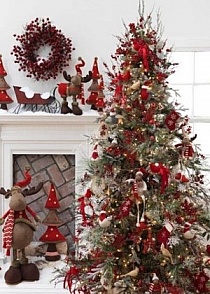 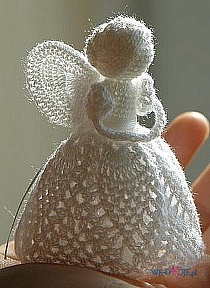 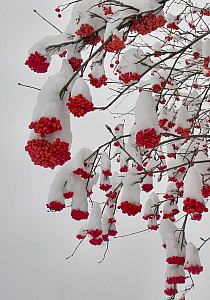 Z okazji nadchodzących Świąt Bożego Narodzenianajserdeczniejsze życzenia zdrowych, radosnych,otoczonych ciepłem i nadzieją Świąt orazrodzinnej atmosfery przy wigilijnym stole w gronie najbliższych.Nowy 2018 rok niech niesie ze sobą szczęście, pomyślnośćoraz wiele sukcesów w realizacji planów i spełni pokładane w nim nadzieje.          Zarząd Okręgu PZHGP w Gorzowie Wlkp.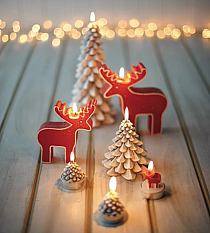 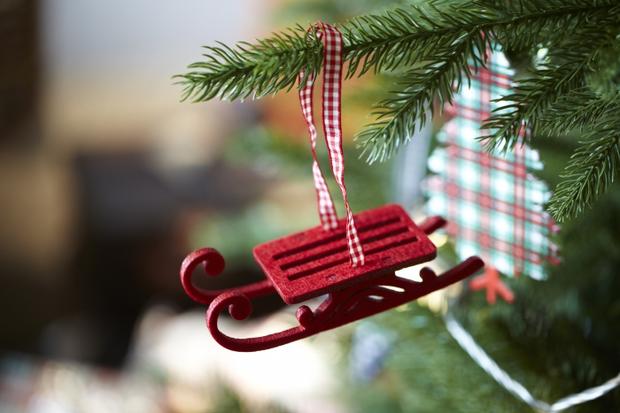 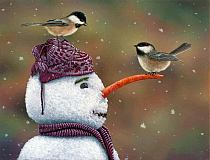 